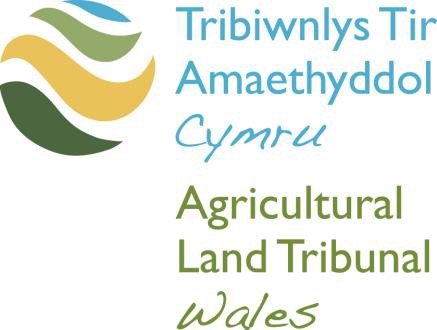 Adran 11 (1) o Ddeddf Daliadau Amaethyddol 1986Cais am Gyfarwyddyd i Ddarparu Cyfarpar SefydlogMae'r ffurflen gais hon hefyd ar gael yn Saesneg. Cysylltwch â'r Tribiwnlys am fersiwn Saesneg o'r ffurflen hon.Mae’r Tribiwnlys yn derbyn ceisiadau trwy e-bost i AgriculturalLandTribunalWales@llyw.cymru neu trwy gopi caled yn y post.Os ydych chi'n anfon copi caled, dylech anfon y ffurflen gais wedi'i chwblhau gyda'r dogfennau perthnasol i:Tribiwnlys Tir Amaethyddol CymruUned Tribiwnlysoedd CymruBlwch Post 100LlandrindodPowysLD1 9BWOs oes gennych unrhyw gwestiynau, gallwch gysylltu â’r Tribiwnlys trwy e-bost neu ar 0300 025 9809Rydym yn croesawu galwadau yn Gymraeg a Saesneg.Mae Tribiwnlys Tir Amaethyddol Cymru yn croesawu gohebiaeth a galwadau ffôn yn Gymraeg a Saesneg. Mae hyn yn cynnwys cyflwyno ffurflenni, dogfennau a sylwadau ysgrifenedig i'r Tribiwnlys.Adran 1 - Gwybodaeth am yr YmgeisyddAdran 2 - Gwybodaeth am yr YmatebyddAdran 3 - Partïon â DiddordebA oes unrhyw un a all fod â diddordeb yng nghanlyniad y cais hwn? Oes   Nac oes  Os oes, rhowch fanylion isod.Adran 4 - Manylion y Cynrychiolydd:A oes unrhyw un a fydd yn gweithredu ar eich rhan? Oes  	 Nac oes  Os oes, rhowch fanylion isod.  Dylai'r Tribiwnlys gyflwyno hysbysiadau ynghylch y cais i'r cynrychiolydd uchod yn hytrach nag i mi.Adran 5 – Rhesymau dros y CaisAr (dyddiad) gofynnais i'm landlord yn ysgrifenedig wneud y gwaith canlynol ar y daliad, yn ymwneud â darparu, newid neu atgyweirio cyfarpar sefydlog, ac yn niffyg unrhyw brawf o hyn byddaf yn torri'r gofynion a osodwyd gan ddeddfiad neu'n unol ag ef:Mae manylion y daliad a'r gweithgareddau amaethyddol a gyflawnwyd ar y daliad fel a ganlyn (dylech gynnwys; cynllun, rhestr o erwau, adeiladau a'r math o ffermio a wneir):  Gwrthododd y landlord ar 	(dyddiad) â gwneud y gwaith  Nid yw'r landlord wedi cytuno i wneud y gwaith o fewn y cyfnod rhesymol o amser a nodwyd  Nid oes unrhyw un o delerau fy nghontract tenantiaeth nac unrhyw un o delerau fy nghytundeb yn fy rhwymo i na fy landlord i wneud y gwaith dywededig  Nid yw fy landlord yn rhwym wrth unrhyw ddeddfiad i wneud y gwaith dywededig.O ystyried fy nghyfrifoldebau i ffermio'r daliad yn unol â rheolau hwsmonaeth dda, mae'n rhesymol i mi barhau, ar y daliad, â'r gweithgarwch amaethyddol a nodir uchod, am y rhesymau canlynol:Adran 6 - Datganiad o WirioneddCredaf (cred yr ymgeisydd) fod y ffeithiau a nodir yn y ddogfen hon yn wir.  Fe'm hawdurdodir yn briodol gan yr ymgeisydd i lofnodi'r datganiad hwn1. Dewis Iaith A fyddai'n well gennych ohebu â ni yn:Cymraeg 			Saesneg 			Y ddwy iaith			A fyddai’n well gennych gyfathrebu â ni ar lafar yn:Cymraeg 			Saesneg 			Y ddwy iaith			A fyddai’n well gennych siarad Cymraeg neu Saesneg yn eich Gwrandawiad Tribiwnlys?Cymraeg 			Saesneg 			Y ddwy iaith			2. Ieithoedd a SiaredirPa ieithoedd ydych chi'n eu defnyddio i gyfathrebu? (ticiwch bob un sy'n berthnasol)Cymraeg 			Saesneg			Arall (nodwch os 		gwelwch yn dda)3. Rydym am gefnogi'r defnydd o'r Gymraeg yn y Tribiwnlysoedd. Os ydych chi'n gallu siarad Cymraeg, ac wedi nodi Saesneg fel eich dewis iaith, oes yna reswm penodol pam eich bod chi wedi dewis cyfathrebu yn Saesneg? (Ni fydd eich ateb yn effeithio ar sylwedd eich achos mewn unrhyw ffordd) Enw LlawnCyfeiriad (gan gynnwys cod post)Rhif FfônCyfeiriad E-bostEnw LlawnCyfeiriad (gan gynnwys cod post)Rhif FfônCyfeiriad E-bostEnw LlawnCyfeiriad (gan gynnwys cod post)Rhif FfônY rhesymau pam mae gan y person a enwir uchod fuddEnw LlawnCyfeiriad (gan gynnwys cod post)Rhif FfônCyfeiriad E-bostSwyddEnw LlawnEnw Cyfreithiwr/cwmni Asiant yr ymgeisydd, os yw'n berthnasolDyddiadLlofnod